Р А С П О Р Я Ж Е Н И Еот 10.06.2022   № 1245-рг. МайкопО прекращении движения транспорта в г. МайкопеВ связи с проведением 12 июня 2022 г. на площади «Дружбы» праздничных мероприятий, посвящённых Дню России:1. Прекратить движение транспорта в период с 15:00 часов до 
22:00 часов 12 июня 2022 г. в г. Майкопе по следующим улицам:- по ул. Пионерской от ул. Адыгейской до ул. Победы;- по ул. Советской от пер. Красноармейского до ул. Победы.2. Рекомендовать Отделу ГИБДД ОМВД России по г. Майкопу 
(В.А. Загайко) обеспечить безопасность дорожного движения на участках улично-дорожной сети, указанных в пункте 1 настоящего распоряжения.3. Рекомендовать руководителям ООО «Полюс-Авто» (М.М. Чич), ООО «Нива» (В.Н. Иванченко) разработать временные схемы движения автобусных маршрутов № 12, 26 на указанный период, согласовать и утвердить их в установленном порядке.4. Разместить настоящее распоряжение на официальном сайте Администрации муниципального образования «Город Майкоп».5. Настоящее распоряжение вступает в силу со дня его подписания.Глава муниципального образования «Город Майкоп»                                                                      Г.А. Митрофанов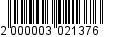 Администрация муниципального 
образования «Город Майкоп»Республики Адыгея 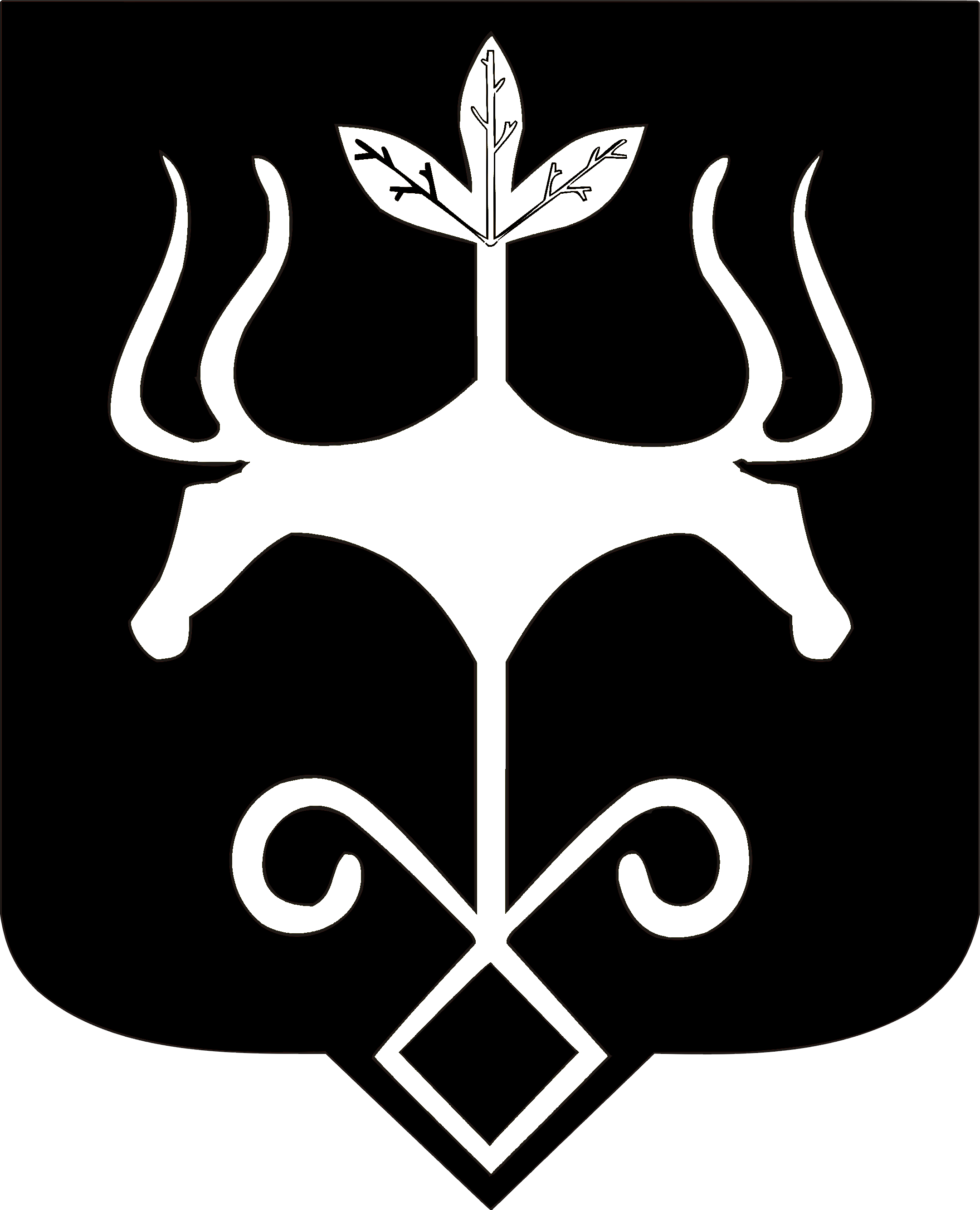 Адыгэ Республикэммуниципальнэ образованиеу 
«Къалэу Мыекъуапэ» и Администрацие